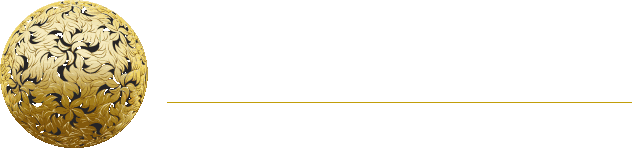 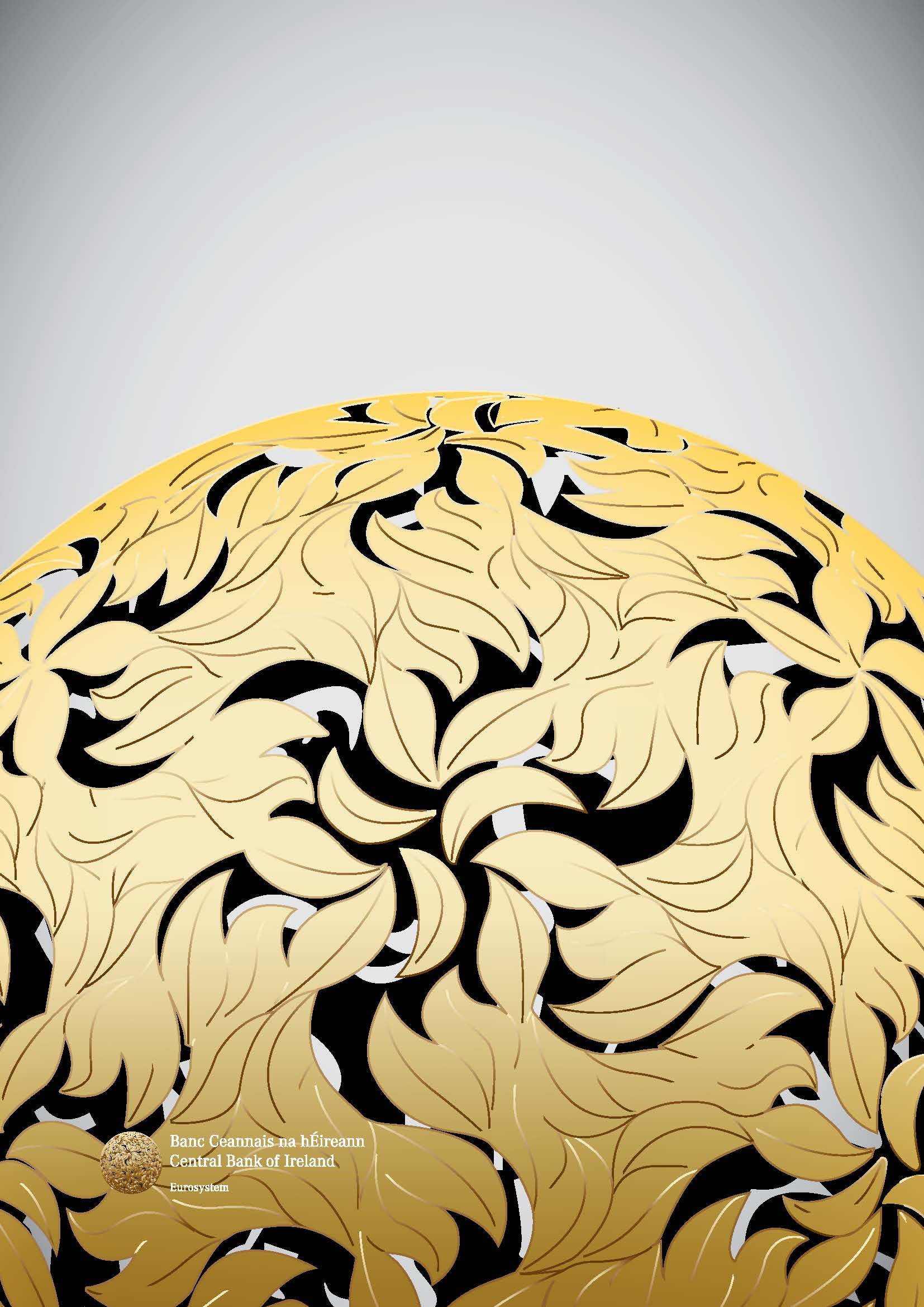 NOTES ON COMPLETIONPlease read the European Union (Markets in Financial Instruments) Regulations 2017 (S.I No. 375 of 2017) (“MiFID Regulations”), when completing this Notification Form.  This notification form must be completed by the investment firm  (the “Entity”) for the purposes of notifying the Central Bank of algorithmic trading activity under Regulation 24(3) of the  MiFID Regulations or the provision of direct electronic access to a trading venue under Regulation 24(12)(a). All notification forms must be typed.If insufficient space has been provided for a comprehensive response, please provide that information on a separate sheet/document and refer to it in the space provided for the answer.  Please ensure that any separate sheets/documents are clearly marked with the name of the Entity and reference the appropriate question.Further information or clarification may be requested by the Central Bank from the Entity (having regard to the replies furnished) as provided for under the MiFID Regulations.The notification form to be submitted to the entity’s supervision team in the Central Bank.The Entity must inform the Central Bank if there is any change in its provision of direct electronic access or its algorithmic trading activity.        	 “Information provided in this form must be accurate and complete. If information provided in this form is false or misleading, then the Entity and certain persons concerned with its management may be in breach of legislative requirements and subject to enforcement action or criminal prosecution”.NOTIFICATION FORM FOR REGULATION 24(3) and 24(12)(a) of MiFID Regulations  NOTIFICATION FORM FOR REGULATION 24(3) and 24(12)(a) of MiFID Regulations  NOTIFICATION FORM FOR REGULATION 24(3) and 24(12)(a) of MiFID Regulations  NOTIFICATION FORM FOR REGULATION 24(3) and 24(12)(a) of MiFID Regulations  NOTIFICATION FORM FOR REGULATION 24(3) and 24(12)(a) of MiFID Regulations  NOTIFICATION FORM FOR REGULATION 24(3) and 24(12)(a) of MiFID Regulations  NOTIFICATION FORM FOR REGULATION 24(3) and 24(12)(a) of MiFID Regulations  NOTIFICATION FORM FOR REGULATION 24(3) and 24(12)(a) of MiFID Regulations  NOTIFICATION FORM FOR REGULATION 24(3) and 24(12)(a) of MiFID Regulations  NOTIFICATION FORM FOR REGULATION 24(3) and 24(12)(a) of MiFID Regulations  NOTIFICATION FORM FOR REGULATION 24(3) and 24(12)(a) of MiFID Regulations  NOTIFICATION FORM FOR REGULATION 24(3) and 24(12)(a) of MiFID Regulations  NOTIFICATION FORM FOR REGULATION 24(3) and 24(12)(a) of MiFID Regulations  NOTIFICATION FORM FOR REGULATION 24(3) and 24(12)(a) of MiFID Regulations  NOTIFICATION FORM FOR REGULATION 24(3) and 24(12)(a) of MiFID Regulations  NOTIFICATION FORM FOR REGULATION 24(3) and 24(12)(a) of MiFID Regulations  NOTIFICATION FORM FOR REGULATION 24(3) and 24(12)(a) of MiFID Regulations  NOTIFICATION FORM FOR REGULATION 24(3) and 24(12)(a) of MiFID Regulations  NOTIFICATION FORM FOR REGULATION 24(3) and 24(12)(a) of MiFID Regulations  Reference Number:Reference Number:Reference Number:Reference Number:Reference Number:Reference Number:Reference Number:Reference Number:Reference Number:Reference Number:Reference Number:Reference Number:Reference Number:Reference Number:Reference Number:Reference Number:Date of application:Date of application:Date of application:Date of application:Date of application:Date of application:Date of application:Date of application:Date of application:Date of application:Date of application:Date of application:Date of application:Date of application:Date of application:Date of application:FROM:FROM:FROM:FROM:FROM:FROM:FROM:FROM:FROM:FROM:FROM:FROM:FROM:FROM:FROM:FROM:FROM:FROM:FROM:Name of the Entity:Name of the Entity:Name of the Entity:Name of the Entity:Name of the Entity:Name of the Entity:Registered Address:Registered Address:Registered Address:Registered Address:Registered Address:Registered Address:Legal entity identifier:  Legal entity identifier:  Legal entity identifier:  Legal entity identifier:  Legal entity identifier:  Legal entity identifier:  Legal entity identifier:  Legal entity identifier:  Legal entity identifier:  Legal entity identifier:  Legal entity identifier:  Legal entity identifier:  Legal entity identifier:  Legal entity identifier:  Legal entity identifier:  Legal entity identifier:  Legal entity identifier:  Legal entity identifier:  Legal entity identifier:  Contact details of the designated contact person in the Entity:  Contact details of the designated contact person in the Entity:  Contact details of the designated contact person in the Entity:  Contact details of the designated contact person in the Entity:  Contact details of the designated contact person in the Entity:  Contact details of the designated contact person in the Entity:  Contact details of the designated contact person in the Entity:  Contact details of the designated contact person in the Entity:  Contact details of the designated contact person in the Entity:  Contact details of the designated contact person in the Entity:  Contact details of the designated contact person in the Entity:  Contact details of the designated contact person in the Entity:  Contact details of the designated contact person in the Entity:  Contact details of the designated contact person in the Entity:  Contact details of the designated contact person in the Entity:  Contact details of the designated contact person in the Entity:  Contact details of the designated contact person in the Entity:  Contact details of the designated contact person in the Entity:  Contact details of the designated contact person in the Entity:  Name:Name:Name:Name:Name:Name:Telephone:Telephone:Telephone:Telephone:Telephone:Telephone:Email:Email:Email:Email:Email:Email:Please confirm the activities which are undertaken by the EntityDo you engage in algorithmic trading?    Please confirm the activities which are undertaken by the EntityDo you engage in algorithmic trading?    Please confirm the activities which are undertaken by the EntityDo you engage in algorithmic trading?    Please confirm the activities which are undertaken by the EntityDo you engage in algorithmic trading?    Please confirm the activities which are undertaken by the EntityDo you engage in algorithmic trading?    Please confirm the activities which are undertaken by the EntityDo you engage in algorithmic trading?    Please confirm the activities which are undertaken by the EntityDo you engage in algorithmic trading?    Please confirm the activities which are undertaken by the EntityDo you engage in algorithmic trading?    Please confirm the activities which are undertaken by the EntityDo you engage in algorithmic trading?    Please confirm the activities which are undertaken by the EntityDo you engage in algorithmic trading?    Please confirm the activities which are undertaken by the EntityDo you engage in algorithmic trading?    Please confirm the activities which are undertaken by the EntityDo you engage in algorithmic trading?    Please confirm the activities which are undertaken by the EntityDo you engage in algorithmic trading?    Please confirm the activities which are undertaken by the EntityDo you engage in algorithmic trading?    Please confirm the activities which are undertaken by the EntityDo you engage in algorithmic trading?    Please confirm the activities which are undertaken by the EntityDo you engage in algorithmic trading?    Please confirm the activities which are undertaken by the EntityDo you engage in algorithmic trading?    Please confirm the activities which are undertaken by the EntityDo you engage in algorithmic trading?    Please confirm the activities which are undertaken by the EntityDo you engage in algorithmic trading?      Yes  NoWhich trading venue(s) do you engage in algorithmic trading on?  _______________________________________Do you provide direct electronic access to a trading venue(s)? Which trading venue(s) do you engage in algorithmic trading on?  _______________________________________Do you provide direct electronic access to a trading venue(s)? Which trading venue(s) do you engage in algorithmic trading on?  _______________________________________Do you provide direct electronic access to a trading venue(s)? Which trading venue(s) do you engage in algorithmic trading on?  _______________________________________Do you provide direct electronic access to a trading venue(s)? Which trading venue(s) do you engage in algorithmic trading on?  _______________________________________Do you provide direct electronic access to a trading venue(s)? Which trading venue(s) do you engage in algorithmic trading on?  _______________________________________Do you provide direct electronic access to a trading venue(s)? Which trading venue(s) do you engage in algorithmic trading on?  _______________________________________Do you provide direct electronic access to a trading venue(s)? Which trading venue(s) do you engage in algorithmic trading on?  _______________________________________Do you provide direct electronic access to a trading venue(s)? Which trading venue(s) do you engage in algorithmic trading on?  _______________________________________Do you provide direct electronic access to a trading venue(s)? Which trading venue(s) do you engage in algorithmic trading on?  _______________________________________Do you provide direct electronic access to a trading venue(s)? Which trading venue(s) do you engage in algorithmic trading on?  _______________________________________Do you provide direct electronic access to a trading venue(s)? Which trading venue(s) do you engage in algorithmic trading on?  _______________________________________Do you provide direct electronic access to a trading venue(s)? Which trading venue(s) do you engage in algorithmic trading on?  _______________________________________Do you provide direct electronic access to a trading venue(s)? Which trading venue(s) do you engage in algorithmic trading on?  _______________________________________Do you provide direct electronic access to a trading venue(s)? Which trading venue(s) do you engage in algorithmic trading on?  _______________________________________Do you provide direct electronic access to a trading venue(s)? Which trading venue(s) do you engage in algorithmic trading on?  _______________________________________Do you provide direct electronic access to a trading venue(s)? Which trading venue(s) do you engage in algorithmic trading on?  _______________________________________Do you provide direct electronic access to a trading venue(s)? Which trading venue(s) do you engage in algorithmic trading on?  _______________________________________Do you provide direct electronic access to a trading venue(s)? Which trading venue(s) do you engage in algorithmic trading on?  _______________________________________Do you provide direct electronic access to a trading venue(s)? Yes No Which trading venue(s) do you provide direct electronic access to?   DeclarationYes No Which trading venue(s) do you provide direct electronic access to?   DeclarationYes No Which trading venue(s) do you provide direct electronic access to?   DeclarationYes No Which trading venue(s) do you provide direct electronic access to?   DeclarationYes No Which trading venue(s) do you provide direct electronic access to?   DeclarationYes No Which trading venue(s) do you provide direct electronic access to?   DeclarationYes No Which trading venue(s) do you provide direct electronic access to?   DeclarationYes No Which trading venue(s) do you provide direct electronic access to?   DeclarationYes No Which trading venue(s) do you provide direct electronic access to?   DeclarationYes No Which trading venue(s) do you provide direct electronic access to?   DeclarationYes No Which trading venue(s) do you provide direct electronic access to?   DeclarationYes No Which trading venue(s) do you provide direct electronic access to?   DeclarationYes No Which trading venue(s) do you provide direct electronic access to?   DeclarationYes No Which trading venue(s) do you provide direct electronic access to?   DeclarationYes No Which trading venue(s) do you provide direct electronic access to?   DeclarationYes No Which trading venue(s) do you provide direct electronic access to?   DeclarationYes No Which trading venue(s) do you provide direct electronic access to?   DeclarationYes No Which trading venue(s) do you provide direct electronic access to?   DeclarationYes No Which trading venue(s) do you provide direct electronic access to?   DeclarationThe Entity hereby confirms that the information in this form is accurate and complete to the best of its knowledge and belief.The Entity hereby confirms that the information in this form is accurate and complete to the best of its knowledge and belief.The Entity hereby confirms that the information in this form is accurate and complete to the best of its knowledge and belief.The Entity hereby confirms that the information in this form is accurate and complete to the best of its knowledge and belief.The Entity hereby confirms that the information in this form is accurate and complete to the best of its knowledge and belief.The Entity hereby confirms that the information in this form is accurate and complete to the best of its knowledge and belief.The Entity hereby confirms that the information in this form is accurate and complete to the best of its knowledge and belief.The Entity hereby confirms that the information in this form is accurate and complete to the best of its knowledge and belief.The Entity hereby confirms that the information in this form is accurate and complete to the best of its knowledge and belief.The Entity hereby confirms that the information in this form is accurate and complete to the best of its knowledge and belief.The Entity hereby confirms that the information in this form is accurate and complete to the best of its knowledge and belief.The Entity hereby confirms that the information in this form is accurate and complete to the best of its knowledge and belief.The Entity hereby confirms that the information in this form is accurate and complete to the best of its knowledge and belief.The Entity hereby confirms that the information in this form is accurate and complete to the best of its knowledge and belief.The Entity hereby confirms that the information in this form is accurate and complete to the best of its knowledge and belief.The Entity hereby confirms that the information in this form is accurate and complete to the best of its knowledge and belief.The Entity hereby confirms that the information in this form is accurate and complete to the best of its knowledge and belief.The Entity hereby confirms that the information in this form is accurate and complete to the best of its knowledge and belief.The Entity hereby confirms that the information in this form is accurate and complete to the best of its knowledge and belief.Date:Date:Signed:Signed:Position:Position:Position:Signed:Signed:Position:Position:Position:For and on behalf of:(Please print name of Entity)For and on behalf of:(Please print name of Entity)For and on behalf of:(Please print name of Entity)For and on behalf of:(Please print name of Entity)For and on behalf of:(Please print name of Entity)For and on behalf of:(Please print name of Entity)For and on behalf of:(Please print name of Entity)For and on behalf of:(Please print name of Entity)For and on behalf of:(Please print name of Entity)For and on behalf of:(Please print name of Entity)For and on behalf of:(Please print name of Entity)For and on behalf of:(Please print name of Entity)For and on behalf of:(Please print name of Entity)For and on behalf of:(Please print name of Entity)For and on behalf of:(Please print name of Entity)For and on behalf of:(Please print name of Entity)For and on behalf of:(Please print name of Entity)For and on behalf of:(Please print name of Entity)For and on behalf of:(Please print name of Entity)NOTE: Provisions in this document should not be deleted nor amended in any manner. It is an offence Under Regulation 125 of the European Union (Markets in Financial Instruments) Regulations 2017, it is an offence to knowingly or recklessly provide information in a notification that is false or misleading in a material particular . The Central Bank of Ireland reserve the right to review and assess the assertions made by the Entity. NOTE: Provisions in this document should not be deleted nor amended in any manner. It is an offence Under Regulation 125 of the European Union (Markets in Financial Instruments) Regulations 2017, it is an offence to knowingly or recklessly provide information in a notification that is false or misleading in a material particular . The Central Bank of Ireland reserve the right to review and assess the assertions made by the Entity. NOTE: Provisions in this document should not be deleted nor amended in any manner. It is an offence Under Regulation 125 of the European Union (Markets in Financial Instruments) Regulations 2017, it is an offence to knowingly or recklessly provide information in a notification that is false or misleading in a material particular . The Central Bank of Ireland reserve the right to review and assess the assertions made by the Entity. NOTE: Provisions in this document should not be deleted nor amended in any manner. It is an offence Under Regulation 125 of the European Union (Markets in Financial Instruments) Regulations 2017, it is an offence to knowingly or recklessly provide information in a notification that is false or misleading in a material particular . The Central Bank of Ireland reserve the right to review and assess the assertions made by the Entity. NOTE: Provisions in this document should not be deleted nor amended in any manner. It is an offence Under Regulation 125 of the European Union (Markets in Financial Instruments) Regulations 2017, it is an offence to knowingly or recklessly provide information in a notification that is false or misleading in a material particular . The Central Bank of Ireland reserve the right to review and assess the assertions made by the Entity. NOTE: Provisions in this document should not be deleted nor amended in any manner. It is an offence Under Regulation 125 of the European Union (Markets in Financial Instruments) Regulations 2017, it is an offence to knowingly or recklessly provide information in a notification that is false or misleading in a material particular . The Central Bank of Ireland reserve the right to review and assess the assertions made by the Entity. NOTE: Provisions in this document should not be deleted nor amended in any manner. It is an offence Under Regulation 125 of the European Union (Markets in Financial Instruments) Regulations 2017, it is an offence to knowingly or recklessly provide information in a notification that is false or misleading in a material particular . The Central Bank of Ireland reserve the right to review and assess the assertions made by the Entity. NOTE: Provisions in this document should not be deleted nor amended in any manner. It is an offence Under Regulation 125 of the European Union (Markets in Financial Instruments) Regulations 2017, it is an offence to knowingly or recklessly provide information in a notification that is false or misleading in a material particular . The Central Bank of Ireland reserve the right to review and assess the assertions made by the Entity. NOTE: Provisions in this document should not be deleted nor amended in any manner. It is an offence Under Regulation 125 of the European Union (Markets in Financial Instruments) Regulations 2017, it is an offence to knowingly or recklessly provide information in a notification that is false or misleading in a material particular . The Central Bank of Ireland reserve the right to review and assess the assertions made by the Entity. NOTE: Provisions in this document should not be deleted nor amended in any manner. It is an offence Under Regulation 125 of the European Union (Markets in Financial Instruments) Regulations 2017, it is an offence to knowingly or recklessly provide information in a notification that is false or misleading in a material particular . The Central Bank of Ireland reserve the right to review and assess the assertions made by the Entity. NOTE: Provisions in this document should not be deleted nor amended in any manner. It is an offence Under Regulation 125 of the European Union (Markets in Financial Instruments) Regulations 2017, it is an offence to knowingly or recklessly provide information in a notification that is false or misleading in a material particular . The Central Bank of Ireland reserve the right to review and assess the assertions made by the Entity. NOTE: Provisions in this document should not be deleted nor amended in any manner. It is an offence Under Regulation 125 of the European Union (Markets in Financial Instruments) Regulations 2017, it is an offence to knowingly or recklessly provide information in a notification that is false or misleading in a material particular . The Central Bank of Ireland reserve the right to review and assess the assertions made by the Entity. NOTE: Provisions in this document should not be deleted nor amended in any manner. It is an offence Under Regulation 125 of the European Union (Markets in Financial Instruments) Regulations 2017, it is an offence to knowingly or recklessly provide information in a notification that is false or misleading in a material particular . The Central Bank of Ireland reserve the right to review and assess the assertions made by the Entity. NOTE: Provisions in this document should not be deleted nor amended in any manner. It is an offence Under Regulation 125 of the European Union (Markets in Financial Instruments) Regulations 2017, it is an offence to knowingly or recklessly provide information in a notification that is false or misleading in a material particular . The Central Bank of Ireland reserve the right to review and assess the assertions made by the Entity. NOTE: Provisions in this document should not be deleted nor amended in any manner. It is an offence Under Regulation 125 of the European Union (Markets in Financial Instruments) Regulations 2017, it is an offence to knowingly or recklessly provide information in a notification that is false or misleading in a material particular . The Central Bank of Ireland reserve the right to review and assess the assertions made by the Entity. NOTE: Provisions in this document should not be deleted nor amended in any manner. It is an offence Under Regulation 125 of the European Union (Markets in Financial Instruments) Regulations 2017, it is an offence to knowingly or recklessly provide information in a notification that is false or misleading in a material particular . The Central Bank of Ireland reserve the right to review and assess the assertions made by the Entity. NOTE: Provisions in this document should not be deleted nor amended in any manner. It is an offence Under Regulation 125 of the European Union (Markets in Financial Instruments) Regulations 2017, it is an offence to knowingly or recklessly provide information in a notification that is false or misleading in a material particular . The Central Bank of Ireland reserve the right to review and assess the assertions made by the Entity. NOTE: Provisions in this document should not be deleted nor amended in any manner. It is an offence Under Regulation 125 of the European Union (Markets in Financial Instruments) Regulations 2017, it is an offence to knowingly or recklessly provide information in a notification that is false or misleading in a material particular . The Central Bank of Ireland reserve the right to review and assess the assertions made by the Entity. NOTE: Provisions in this document should not be deleted nor amended in any manner. It is an offence Under Regulation 125 of the European Union (Markets in Financial Instruments) Regulations 2017, it is an offence to knowingly or recklessly provide information in a notification that is false or misleading in a material particular . The Central Bank of Ireland reserve the right to review and assess the assertions made by the Entity. 